Структура КОГКУСО «Подлевский психоневрологический интернат»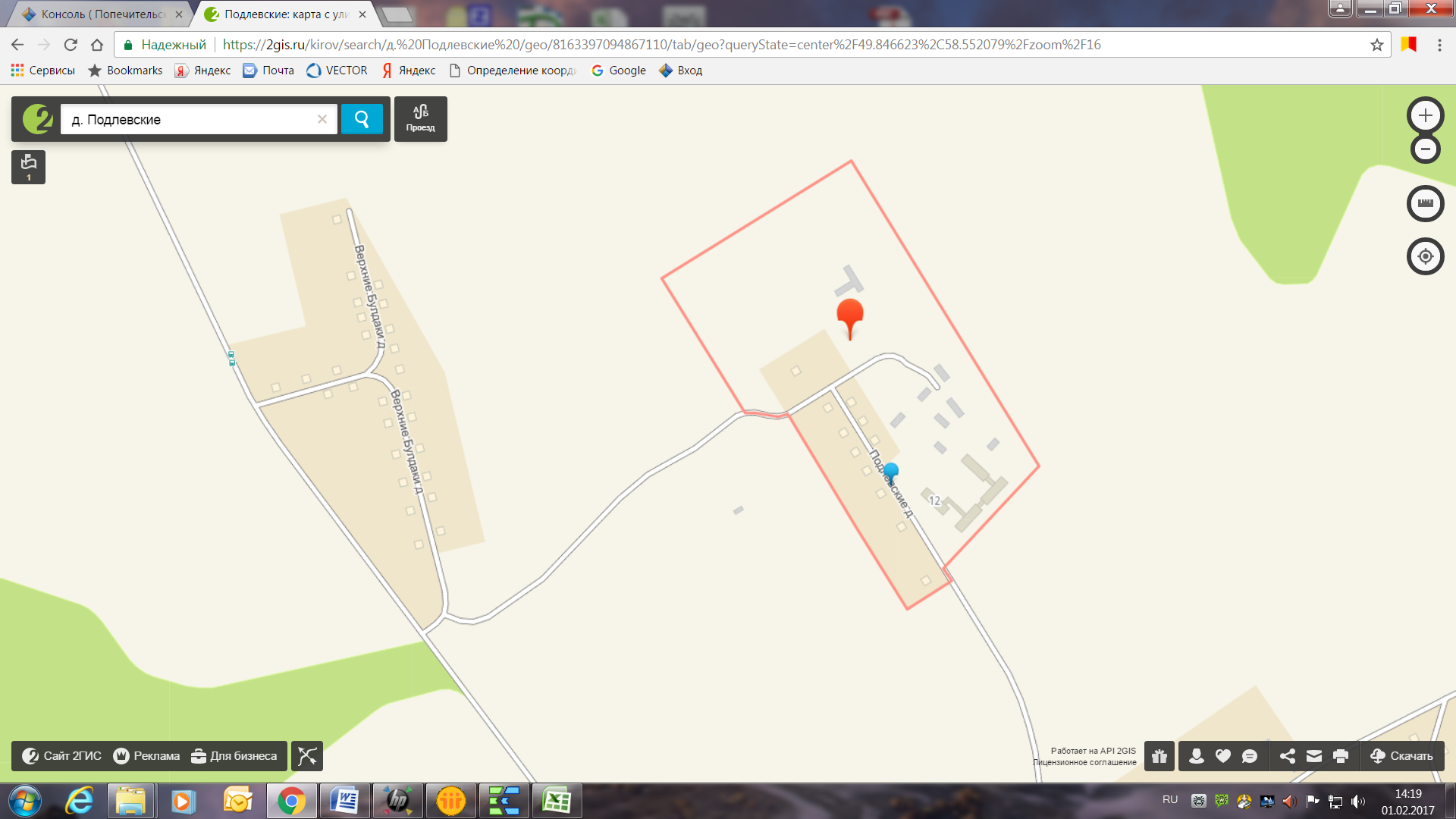 